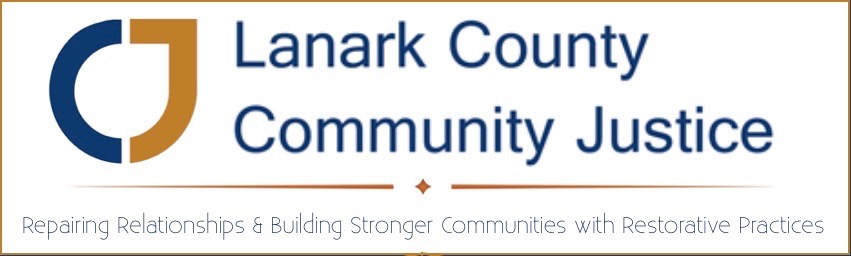 Venue List: VolunteersThis is a venue list for facilitators to use when arranging interviews and forums. The manual is arranged by town. Please follow special details section when arranging venues, depending on the venue Sheri (LCCJ) will have to be contacted to arrange the venue. Some of the venues require payment, please contact Sheri to use these venues. Please use these venues when all venues on the list have been checked out. AlmonteAlmonte Fire HallWhere: 478 Almonte St, Almonte, ON                 Contact: Call or email Sheri (LCCJ) 613-264-1558Room Capacity: Large Group 			   Accessible: YesHours: Days and Evenings 	                                 Rate: FreeSpecial Details: Call or email Sheri (LCCJ) to book the space. Almonte Old Town HallWhere: 14 Bridge Street, Almonte, ON                 Contact: Call or email Sheri (LCCJ) 613-264-1558Room Capacity: Small Group                                 Accessible: YesHours: 	Days and Evenings   			      Rate: $15.00Special Details: Call or email Sheri (LCCJ) to book the space. The second floor multi-purpose room is available for small meetings. Website: http://www.mississippimills.ca/en/play/almonteoldtownhall.asp Mills Community Support  Where: 67 Industrial Drive, Almonte, ON             Contact: Call or email Sheri (LCCJ) 613-264-1558Room Capacity: Small Group 	(Interviewing only)  Accessible: Yes Hours: Mon to Fri 9a.m. to 4:30 p.m.                    Rate: Free			Special Details: Have Sheri (LCCJ) call to check for availability and to book the room. Small meeting room available during operating hours for interviewing only. Website: https://themills.on.ca/find-us/Mississippi Mills Public Library-Almonte Branch: Where: 155 High Street, Almonte, ON 	    Contact: Call or email Sheri (LCCJ) 613-264-1558Room Capacity: Meeting Room: 40 people       Accessible: YesHours: After Labour Day to end of May:Mon: 2:00pm-8:30pmTues: 2:00pm-8:30pmWed: 10am-8:30pmThur: 2:00pm-8:30pmFri: 10am-6:00pmSat: 10:00am-4:00pmSun: CLOSED.June through Labour Day:As above except Saturday when we close at 2pm.Special Details: Call or email Sheri (LCCJ) to book the space. We have sent a copy of the certificate of insurance to the library, the library will have a copy on file.  Rent time is a minimum 3 hour period. Submit Rental Agreement Form. Website:  https://missmillslibrary.com/library-services/meeting-room-rental/ Carleton PlaceCarambeck Community Centre Where: 351 Bridge Street, Carleton Place, ON                  Contact: Main Number 613-257-1704Room Capacity: 10 People 				       Accessible: Yes Hours: 											            Monday-Friday 9:00a.m. to 4:00p.m.Special Details: Call ahead of time @613-257-1704 to check for availability and to book the room. Monday, Tuesday and Friday (available), Tuesday morning (already booked), and Thursday (already booked). If required on a weekend call or email Sheri (LCCJ) to book the space. Website: http://carletonplace.ca/carambeck-community-centre-c291.php Carleton Place Public Library Where: 101 Beckwith Street, Carleton Place, ON    Contact: Call or email Sheri (LCCJ) 613-264-1558Room Capacity:  50 People 				        Accessible: YesHours: 							         Monday to Thursday: 1:30 p.m. to 8:00 p.m. Friday: 9:30 a.m. to 5:30 p.m. Saturday: 10:00 a.m. to 5:00 p.m.  Sunday: ClosedSpecial Details: Call or email Sheri (LCCJ) to book the space Website: https://olco.ent.sirsidynix.net/client/en_US/cp/?rm=CP+USING+YOUR+1%7C%7C%7C1%7C%7C%7C0%7C%7C%7Ctrue#roomrentals Lanark Community ProgramsWhere: 30 Bennett St, Carleton Place, ON	     Contact: Call or email Sheri (LCCJ) 613-264-1558Room Capacity: Small Group and Forum Size                 Accessible: YesHours: 	Monday - Friday: 8:30 am to 4:00 pm + evenings     Rate: FreeThe Owl Café  Where: 135 Bridge St, Carleton Place, ON                 Contact: Call or email Sheri (LCCJ) 613-264-1558Room Capacity: 					      Accessible: Yes *Meeting Space A: 8 People*Meeting Space B: 15-20 People Hours: 								Mon: 8:30 am - 4:30 pm Tue: 8:30 am - 9:00 pm Wed: 8:30 am - 4:30 pm Thu: 8:30 am - 9:00 pm Fri: 8:30 am - 4:30 pm Sat: 10:00 am - 4:00 pmSpecial Details: Call or email Sheri (LCCJ) to book the space. Meeting Space A is available for booking 6 days a week during business hours (9a.m.-5 pm). Meeting Space B is available after hours (evening or weekends). Cancellations must be made 24 hours in advance. Can be used for interviewing. Website: https://theowlcafecarletonplace.com/about/LanarkNorth Lanark Community Health Centre Where: 207 Robertson Drive, Lanark, ON           Contact: Call or email Sheri (LCCJ)) 613-264-1558Room Capacity:  Small Group (interviewing only)        Accessible: YesHours: 							   Rate: FreeMonday - Wednesday: 8:00 am to 7:00 pm Thursday: 8:00 am to 4:30 pmFriday: 8:00am to 5:00pmSpecial Details: Have Sheri (LCCJ) call ahead of time to check to see if a room can be used. Can be used during operating hours for interviewing only.Website: http://www.nlchc.on.ca/index.html PerthAlgonquin College Perth CampusWhere: 7 Craig St, Perth, ON                   	     Contact: Call or email Sheri (LCCJ) 613-264-1558Room Capacity: Forum Size                                          Accessible: YesHours: Days and Evenings	                                          Rate: FreeSpecial Details: Call or email Sheri (LCCJ) in advance to book the space.Lanark County Community JusticeWhere: 8 Herriott Street Suite 10-E Perth, ON        Contact: 613-264-1558Room Capacity:  Small and Large 		          Accessible:  YesHours: 	Monday to Friday 9 a.m. to 4:30 p.m.          Rate: FreeSpecial Details: Call the office or email in advance to book the space.Perth & District Union Public Library: Where: 30 Herriott Street, Perth ON  				Room Capacity: *Common Room: 20 People 			         Accessible: Yes*Frizell Room: 80 People  Hours: 							Monday 12-5Tuesday 10-8Wednesday 12-8Thursday 12-8Friday 10-5Saturday 10-3Sunday 12-3Smiths FallsLanark, Leeds and Grenville: Addictions and Mental Health Where: Unit A3, 88 Cornelia Street West, Smiths Falls, ON  Contact: Call or email Sheri (LCCJ) 613-264-1558Room Capacity: Library Room 8-10 People         Accessible: YesHours: Monday to Friday 8:30a.m. to 4:30p.m.     Rate: Free Special Details: Have Sheri (LCCJ) call to check for availability and to book the room, can be used during operating hours. Library room available for interviewing.Website: http://llgamh.ca/ Smiths Falls Community Health Centre  Where: 2 Gould Street Unit 118, Smiths Falls, ON 	 Room Capacity:  					  *Small Room (8 People)		*Large Room (Larger Groups)				   Accessible:  YesHours:					                               Rate: FreeMonday, Tuesday and Thursday 8:30 am - 4:30 pmWednesday 8:30 am - 7:30 pmFriday 8:30 am - 4:00 pmSpecial Details: Have Sheri (LCCJ) book the room, rooms are readily used for other programs, availability is uncertain. Can use during day time hours. Rooms only available for non-profits. Can be used for interviewing.Website: http://www.rvds.ca/index.php?option=com_content&view=article&id=37&Itemid=114 Smiths Falls Lions ClubWhere: 19 Abbott St. South, Smiths Falls 	  Contact: Call or email Sheri (LCCJ) 613-264-1558Room Capacity: Forum Size		              Accessible: YesHours: 	Days and Evenings			 Rate: FreeSpecial Details: Call or email Sheri (LCCJ) in advance to book the space. Book with Bob McCulla, can often pick up key at his home, 112 Golf Club Rd and return it to the side door at that address.